INDICAÇÃO Nº 01641/2013Sugere ao Poder Executivo Municipal a realização de Ronda Escolar da Guarda Municipal ou Militar próximo a Escola Prof. Maria José Margato Brocatto, situada no bairro Cidade Nova. Excelentíssimo Senhor Prefeito Municipal, Nos termos do Art. 108 do Regimento Interno desta Casa de Leis, dirijo-me a Vossa Excelência para sugerir que, tome providências quanto a Ronda Escolar da Guarda Municipal ou Militar próximo a Escola Prof. Maria José Margato Brocatto, situada no bairro Cidade Nova.Justificativa:Este vereador foi procurado por diversos munícipes que tem filhos que estudam na escola mencionada, solicitando intensificação da Ronda Escolar. Informaram que nos horários de entrada e saída dos alunos há pessoas que aproveitam a oportunidade para vender drogas, gerando transtornos pelo encontro de grupos de vendem e usam drogas, o que causa insegurança aos alunos e moradores das proximidades.Plenário “Dr. Tancredo Neves”, em 13 de Março de 2.013.ALEX ‘BACKER’-Vereador-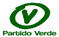 